Доказать утверждение, пользуясь методом математической индукции.2.Элементы теории множеств.А). Опишите множества, соответствующие закрашенной части диаграммы Венна.Б). Пусть А={1,2,3,4,5,6,7}, B={4,5,6,7,8,9,10},C={2,4,6,8},U={1,2,3,4,5,6,7,8,9,10,11,12,13,14,15,16,17,18,19,20}. Определите следующие множества: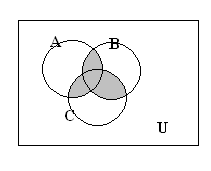 17.13. Элементы комбинаторики.А) Группе из пяти сотрудников выделено три путёвки. Сколько существует способов распределения путёвок?Б) Сколькими способами можно разделить колоду из36 карт пополам так, чтобы в каждой части было по два туза?4. Теория графов.А) Для данных графов выяснить, являются ли они изоморфными. Если да, то установить изоморфизм, в противном случае доказать, почему графы неизоморфны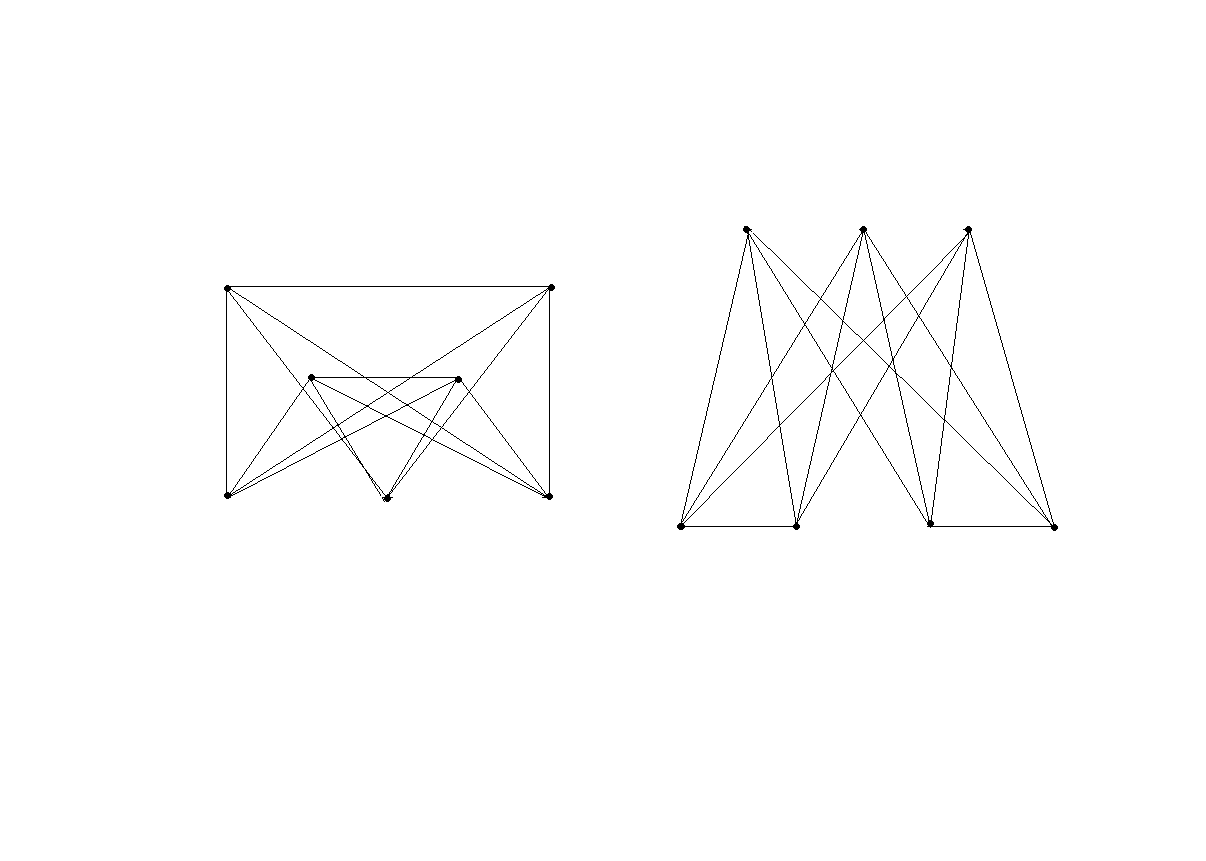 Б) По матрице пропускных способностей дуг  графа G найти максимальный поток от вершины  до вершины  и указать минимальный разрез, отделяющий s от t.В) Дан граф G={V,E},m(v)=8,m(E)=15. Требуется записать матрицу смежности графа, установить, является ли данный планарным, изобразить изоморфный ему плоский граф и записать для него формулу Эйлера.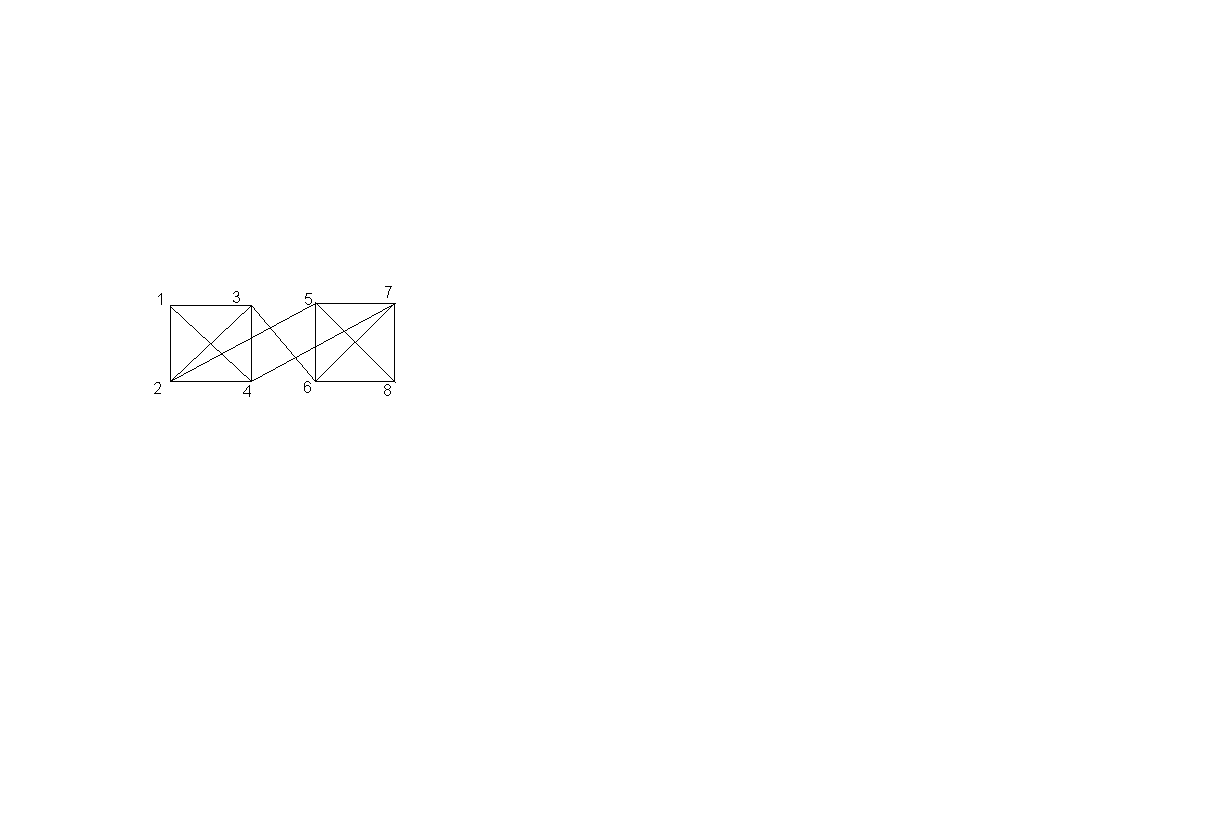 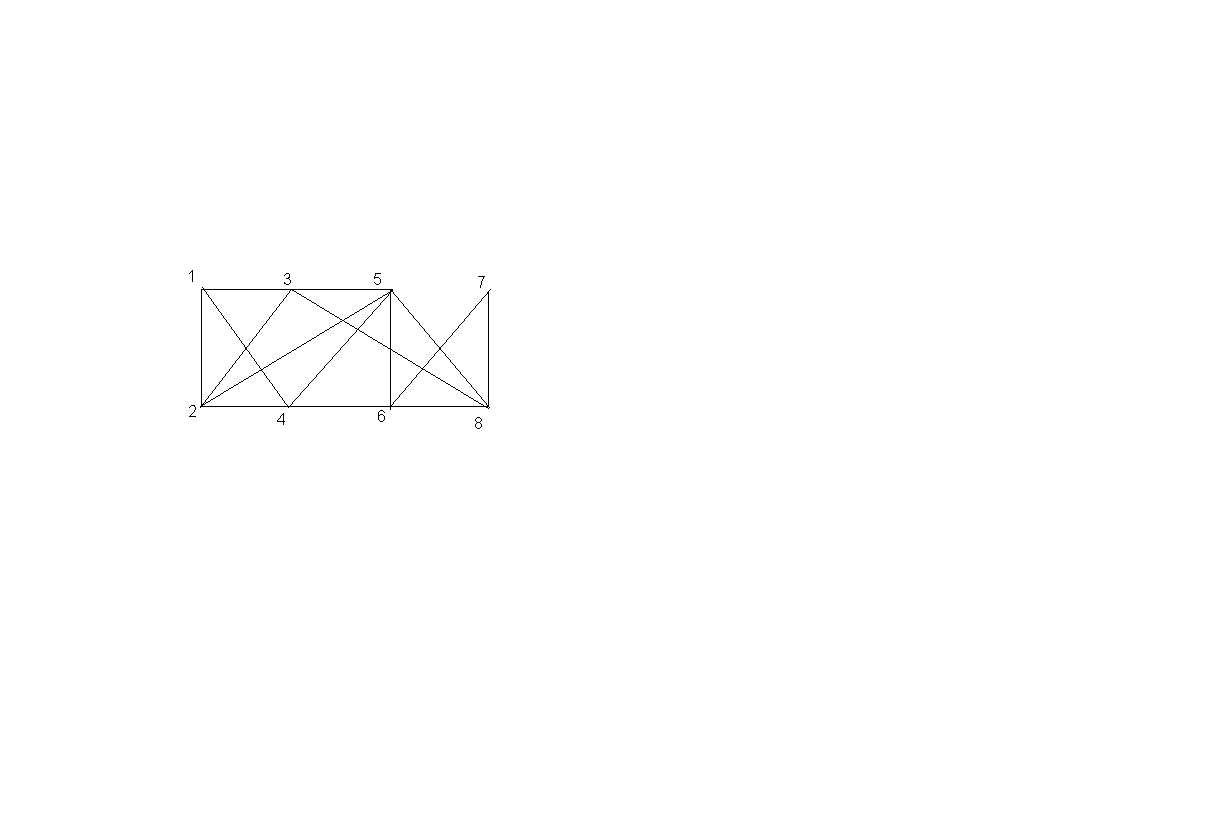 